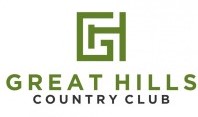 FOOD RUNNER/EXPO $10/hr plus free meal for food runners!We are also looking for food runners/expeditors to help aid our waitstaff with whatever we need. We have very flexible hours available.*Must be available weekends, especially Sunday morning.*Ability to work independently.*Able to lift 50 lbs.* Must be able to carry trays of food.* Must be able to multi-task.* Looking for friendly, upbeat staff that thrive in a fast-paced environment.